от «  20  »    04    2021 г.	             			                                    № _488_О признании утратившим силу Постановления городской Администрации от 16.04.2021 № 465 «Об ограничении движения автотранспорта и обеспечения безопасности во время проведения демонстрации, посвященной Празднику Весны и Труда»	В связи с ухудшением санитарно – эпидемиалогической ситуации на территории Республики Саха (Якутия), в соответствии с решением оперативного штаба по недопущению распространения на территории Республики Саха (Якутия) коронавирусной инфекции (COVID-19) от 16.04.2021 № Пр-74-П4, протокола совещания оперативного штаба по недопущению завоза и распространения новой коронавирусной инфекции COVID-19 на территории МО «Мирнинский район» Республики Саха (Якутия) от 19.04.2021 и с целью недопущения дальнейшего осложнения санитарно – эпидемиалогической ситуации на территории МО «Город Мирный», городская Администрация постановляет:Признать утратившим силу Постановление городской Администрации от 16.04.2021 № 465 «Об ограничении движения автотранспорта и обеспечения безопасности во время проведения демонстрации, посвященной Празднику Весны и Труда».Опубликовать настоящее Постановление в порядке, предусмотренном Уставом МО «Город Мирный».Контроль исполнения настоящего Постановления оставляю за собой.Глава города                                                                                                     К.Н. АнтоновАДМИНИСТРАЦИЯМУНИЦИПАЛЬНОГО ОБРАЗОВАНИЯ«Город Мирный»МИРНИНСКОГО РАЙОНАПОСТАНОВЛЕНИЕ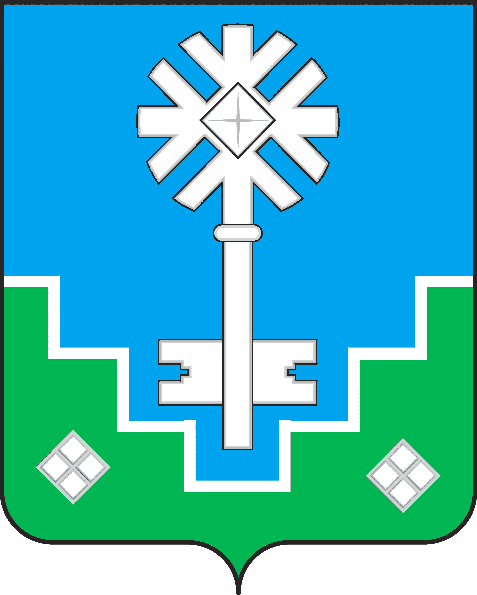 МИИРИНЭЙ ОРОЙУОНУН«Мииринэй куорат»МУНИЦИПАЛЬНАЙ ТЭРИЛЛИИ ДЬАhАЛТАТАУУРААХ